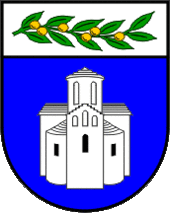 ZADARSKA ŽUPANIJAUPRAVNI ODJEL ZA JAVNU NABAVU I UPRAVLJANJE IMOVINOMBožidara Petranovića 8, ZadarIZMJENA POZIVA NA DOSTAVU PONUDEu postupku jednostavne nabave vodoistražnih radova za navodnjavanjeEvidencijski broj nabave: 24-20-JNKLASA: 406-01/20-03/28URBROJ: 2198/1-17/1-20-9ZADAR, 15. rujna 2020. godineZadarska županija je dana, 9. rujna 2020. godine na službenoj mrežnoj stranici objavila Poziv na dostavu ponude u postupku jednostavne nabave vodoistražnih radova za navodnjavanje, evidencijski broj nabave 24-20-JN, s krajnjim rokom dostave 17. rujna 2020. godine do 10:00 sati.Tijekom trajanja roka za dostavu ponude naručitelj je zaprimio upite gospodarskih subjekata, uvažio primjedbe, u skladu s istim izmijenio troškovnik i Projektni zadatak, te izmjene objavio na službenoj mrežnoj stranici.Slijedom navedenog Naručitelj mijenja i točku 10.3. Poziva na dostavu ponude - Rok za dostavu ponude, koja sada glasi;„Krajnji rok za dostavu ponude je 21. rujna 2020. godine do 10:00 sati.“								Stručno povjerenstvo za								pripremu i provedbu postupka